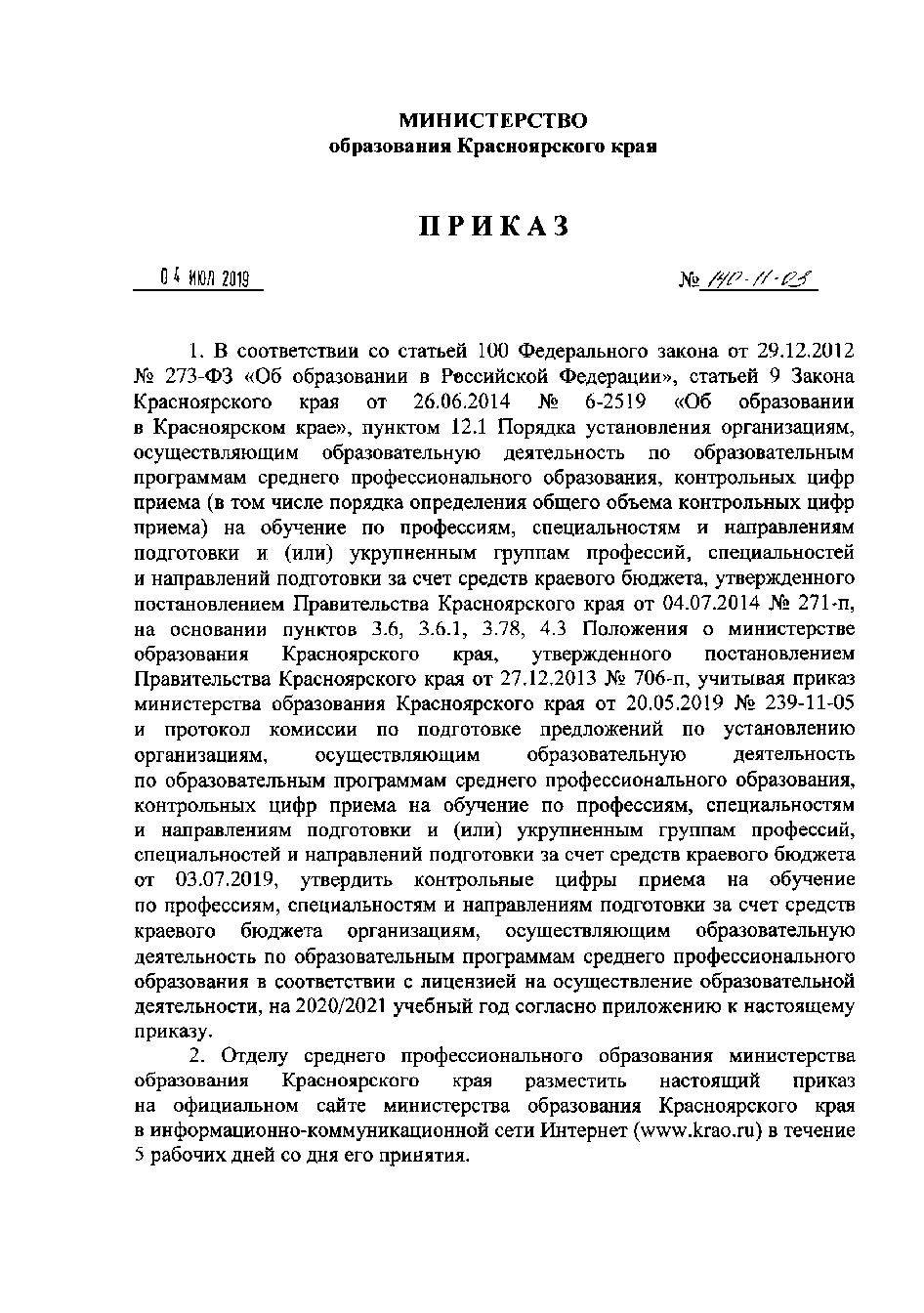 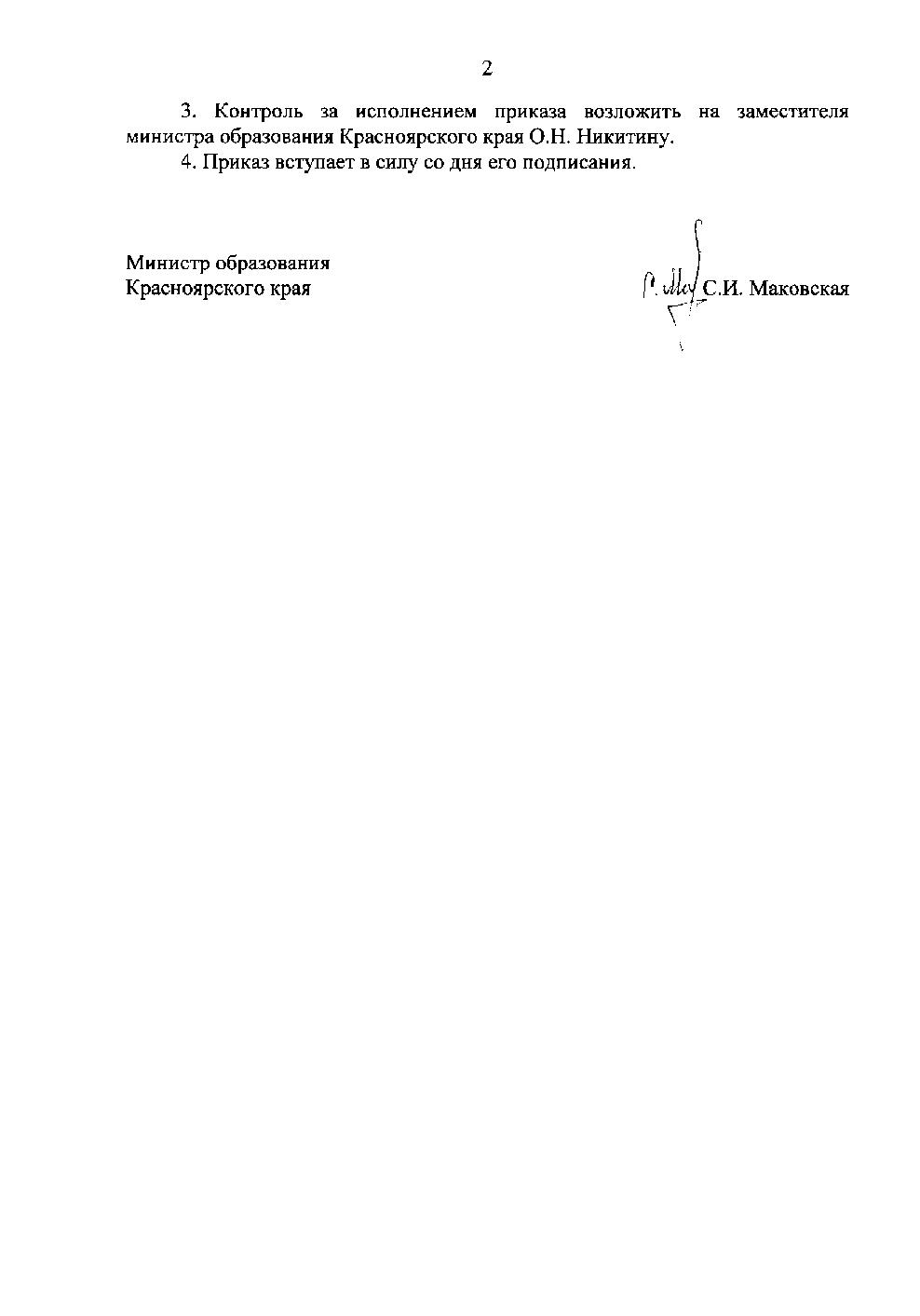 Контрольные цифры приёма на обучение по профессиям,специальностям и направлениям подготовкиза счёт средств краевого бюджетав организации, осуществляющие образовательную деятельность по образовательным программам среднего профессионального образованияв соответствии с лицензией на осуществление образовательной деятельности,на  2020 / 2021 учебный годПриложение к приказу министерства образования Красноярского края от 04.07.2019 № 140-11-03СпециальностиСпециальностиФормы обученияФормы обученияСпециальностиСпециальностиочнаязаочная44.02.01 Дошкольное образование44.02.01 Дошкольное образование755044.02.04 Специальное дошкольное образование44.02.04 Специальное дошкольное образование50-44.02.03 Педагогика дополнительного образованияобласть деятельности – социально-педагогическая13-44.02.03 Педагогика дополнительного образованияобласть деятельности – хореография12-54.02.01 Дизайн (по отраслям)54.02.01 Дизайн (по отраслям)25-ИтогоИтого17550